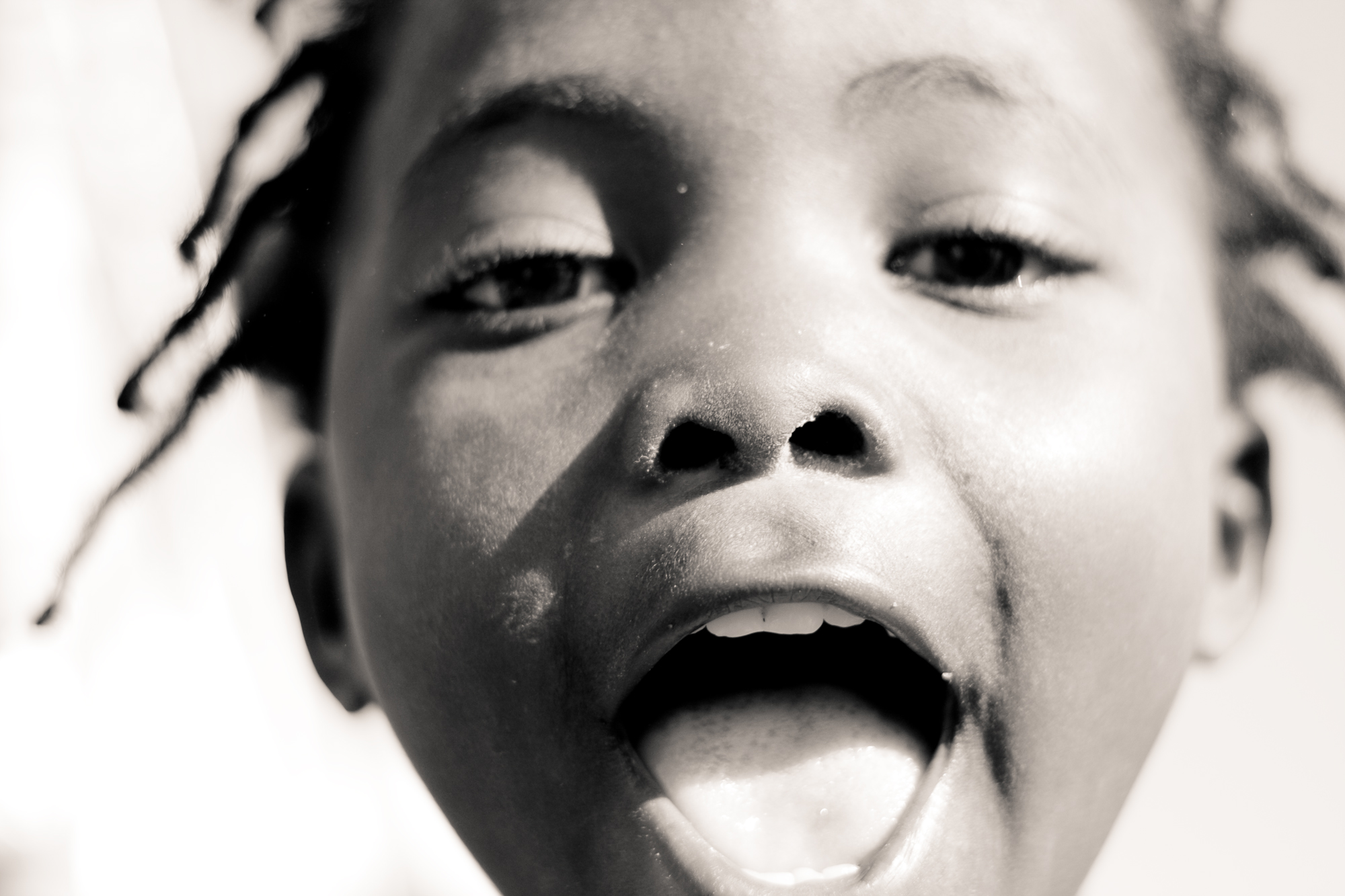 HERSTELPROGRAMMA



BRONNENBOEKAFSTUDEERVERSLAG
1. VOORWOORDGK + WE2. METHODOLOGIE 2.1. Aanleiding en probleembeschrijving
     2.1.1. Onderzoek Verdrag van de Rechten van het Kind
     2.1.2. Probleembeschrijving
     2.1.3. Theoretisch kader
2.2. Opdracht 
2.3. Onderzoeksvragen
2.4. Projectdoelstellingen, doelgroep en resultaten
     2.4.1. Doelstelling (SMART)
     2.4.2. Doelgroep
     2.4.3. Resultaten
2.5. Beschrijving en verantwoording van de gekozen onderzoeksmethoden
     2.5.1. Verantwoording van de werkwijze
     2.5.2. Biopsychosociale model
     2.5.3. Verantwoording van de onderzoeksmethoden
2.6. Definities
     2.6.1. Kinderhandel
     2.6.2. Seksuele uitbuiting
     2.6.3. Oorzaken seksuele uitbuiting
     2.6.4. Gevolgen seksuele uitbuiting
     2.6.5. Misbruikers
     2.6.6. Pooiers
     2.6.7. De meisjes2.7. CultuurGK
GK
GK
GK
GK + WE
GK + WE
WE
WE
WE
WE
GK
GK
GK
GK
WE
WE
WE
WE
WE
WE
WE
WE
WE3. SITUATIE BINNENKOMST‘Hoe is de situatie op het moment dat de meisjes bij een Safe Home terecht komen?’
3.1. Hoe is het lichamelijk gesteld met de meisjes op het moment dat zij in een Safe Home terecht komen?
3.2. Hoe zijn de meisjes er psychisch aan toe op het moment dat zij in een Safe Home terecht komen?
     3.2.1. Emotionele vervlakking
     3.2.2. Posttraumatische Stress stoornis
     3.2.3. Verlies
     3.2.4. Afwijkend gedrag
     3.2.5. Behandeling3.3. Hoe ziet het sociale netwerk van de meisjes eruit op het moment dat zij in een Safe Home terecht komen?
3.4. Tussenconclusie
WE
GK
GK
GK
GK
GK
GK
WE

WE4. GEWENSTE SITUATIE‘Wat is een leefbare en gezonde situatie voor deze meisjes?’
4.1. Wat is wenselijke met betrekking tot de lichamelijk gezondheid van de meisjes zodat hun situatie leefbaar en gezond is?     4.1.1. Lichaamsbeweging
     4.1.2. Medische hulp
     4.1.3. Voeding
     4.1.4. Structuur
4.2. Wanneer zijn de meisjes psychisch gezond en sterk genoeg om weer op eigen benen te kunnen staan?
     4.2.1. Identiteit
     4.2.2. Verliesverwerking
         4.2.2.1. Verliescoping
         4.2.2.2. Verliessupport
     4.2.3. Mogelijk voorkomende stoornissen
         4.2.3.1. Dissociatieve stoornis
         4.2.3.2. Posttraumatische stress stoornis
         4.2.3.3. Depressiviteit
4.3. Hoe ziet het sociale netwerk van de meisjes eruit wanneer er sprake is van een leefbare en gezonde situatie?
4.4. Tussenconclusie
GK

GK
GK
GK
GK
GK
GK
GK
GK
GK
GK
GK
GK
GK
WE

GK 5. BENODIGDHEDEN VOOR HERSTEL‘Wat hebben deze meisjes nodig om tot een leefbare en gezonde situatie te komen?’
5.1. Wat hebben de meisjes op lichamelijk gebied nodig om tot een leefbare en gezonde situatie te komen?     5.1.1. Lichamelijk onderzoek
     5.1.2. Medische hulp
     5.1.3. Voeding
     5.1.4. Structuur5.2. Wat hebben de meisjes op psychisch gebied nodig om tot een leefbare en gezonde situatie te komen?
     5.2.1. Stabilisatie
     5.2.2. Veiligheid
     5.2.3. Identiteit
     5.2.4. Verliesverwerking
     5.2.5. Verliescoping
         5.2.5.1. Emotionele verliesreacties
         5.2.5.2. Cognitieve verliesreacties
         5.2.5.3. Fysieke verliesreacties
         5.2.5.4. Gedragsmatige verliesreacties
     5.2.6. Herstel van de KERN
     5.2.7. Verliessupport
     5.2.8. Mogelijk voorkomende stoornissen
     5.2.9. Dissociatieve stoornissen
         5.2.9.1. Dissociatieve identiteitsstoornis
         5.2.9.2. Depersonalisatiestoornis
         5.2.9.3. Behandeling          5.2.10. Posttraumatische stress stoornissen
         5.2.10.1. Kenmerken
         5.2.10.2. Diagnose volgens DSM IV
         5.2.10.3. Behandeling
     5.2.11. Depressieve stoornissen
         5.2.11.1. Kenmerken
         5.2.11.2. Behandeling
5.3. Wat hebben de meisjes op sociaal gebied nodig om tot een leefbare en gezonde situatie te komen?     5.3.1. De omvang van een sociaal netwerk
     5.3.2. Sociale vaardigheden     
     5.3.3. Contact verleden verbreken
     5.3.4. Netwerk opbouwen
     5.3.5. Betrek de maatschappij
5.4. Tussenconclusie
WE
WE
WE
WE
WE
GK
GK
GK
GK
GK
GK
GK
GK
GK
GK
GK
GK
GK
GK
GK
GK
GK
GK
GK
GK
GK
GK
GK
GK
WE
WE
WE
WE
WE
WE
GK 6. VORMGEVING HERSTELPROGRAMMAGK7. EINDCONCLUSIEGK + WE8. AANBEVELINGEN8.1. Hulpverleningsnetwerk opbouwen
8.2. Scholing medewerkers
8.3. Training herstelprogramma door Home of Change
8.4. Cultuur
8.5. Keuzevrijheid van een meisje
8.6. VervolgonderzoekGK + WE
GK + WE
GK + WE
GK + WE
GK + WE
GK9. DISCUSSIEGK + WE10. EVALUATIEGK + WE11. PERSBERICHTGK + WE12. EINDVERANTWOORDE-
LIJKE LIJSTGKINLEIDINGGK + WEFASE 1 : STABILITEIT EN VEILIGHEIDLichamelijk onderzoek
Stabiliteit
VeiligheidWE
WE 
WEFASE 2 : ROUWVERWERKINGGKFASE 3 : MODULENKASTWat en HoeGKModulen1A : Identiteit op lichamelijk gebied
1B : Identiteit op psychisch gebied
1C : Identiteit op sociaal gebied
2A : Seksualiteit op lichamelijk gebied
2B : Seksualiteit op psychisch gebied
2C : Seksualiteit op sociaal gebied
3B : Sociale vaardigheden op psychisch gebied
3C : Sociale vaardigheden op sociaal gebied
4B : Sociaal netwerk op psychisch gebied
4C : Sociaal netwerk op sociaal gebied
5A : Persoonlijke verzorging op lichamelijk gebied
6A : Lichaamsbeweging op lichamelijk gebied
6B : Lichaamsbeweging op psychisch gebied
6C : Lichaamsbeweging op sociaal gebied
7B : Wonen en leven op psychisch gebied
8A : Dag- en nachtritme op lichamelijk gebied
8B : Dag- en nachtritme op psychisch gebied
8C : Dag- en nachtritme op sociaal gebied
9A : Moeder en kind op lichamelijk gebied
9B : Moeder en kind op psychisch gebied
9C : Moeder en kind op sociaal gebied
10B : Zingeving op psychisch gebied
10C : Zingeving op sociaal gebiedGK
GK
GK
GK
GK
GK
WE
WE
WE
WE
WE
WE
WE
WE
GK
GK
GK
GK
WE
WE
WE
WE
WEFASE 4 : SCHOLING EN WERKWE1. REFERENTIELIJSTWE2. OVERZICHT INTERVIEWS EN FRAGMENTEN GK3. INTERVIEWS3.1. Ineke van Buren - Fier Fryslân
3.2. Anja Kruijsbergen – IKOS hulpverlening
3.3. Tom Marfo - Christian Aid and Recources Foundation 
3.4. Brenda Noorman – Stichting de Haven 
3.5. Frits Rouvoet – Blood ´n Fire
3.6. Sergey – Stichting Home of Change  
3.7. Jacqueline Rijnsburger – Stichting Home of Change3.1. Ineke van Buren - Fier Fryslân
3.2. Anja Kruijsbergen – IKOS hulpverlening
3.3. Tom Marfo - Christian Aid and Recources Foundation 
3.4. Brenda Noorman – Stichting de Haven 
3.5. Frits Rouvoet – Blood ´n Fire
3.6. Sergey – Stichting Home of Change  
3.7. Jacqueline Rijnsburger – Stichting Home of Change3.1. Ineke van Buren - Fier Fryslân
3.2. Anja Kruijsbergen – IKOS hulpverlening
3.3. Tom Marfo - Christian Aid and Recources Foundation 
3.4. Brenda Noorman – Stichting de Haven 
3.5. Frits Rouvoet – Blood ´n Fire
3.6. Sergey – Stichting Home of Change  
3.7. Jacqueline Rijnsburger – Stichting Home of ChangeGK
WE
GK
GK
WE
WE
WE4. LABELINGSYSTEEM4.1. Kernlabels per interview






4.2. Kernlabels per deelvraag4.1. Kernlabels per interview






4.2. Kernlabels per deelvraag4.1.1. Ineke van Buren - Fier Fryslân
4.1.2. Anja Kruijsbergen – IKOS hulpverlening
4.1.3. Tom Marfo - Christian Aid and Recources Foundation 
4.1.4. Brenda Noorman – Stichting de Haven 
4.1.5. Frits Rouvoet – Blood ´n Fire
4.1.6. Sergey – Stichting Home of Change  
4.1.7. Jacqueline Rijnsburger – Stichting Home of ChangeGK
WE
GK
GK
WE
WE
WE
WE